               SJA Dinner Night Out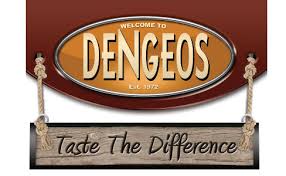 Tuesday, October 18, 2016	             Take a break and enjoy dinner or lunch out at DENGEOSLocated 3301 W. Main St, in Skokie Corner of Main and McCormick                        			847-677-7911 Lunch & Dinner - Dine In or Carry Out                 Menu available www.dengeos.comDENGEOS will donate 20% of all purchases to St Joan of Arc.  Print this flyer or make sure you mention SJA Night Out when ordering!